Załącznik nr 8 do SWZ 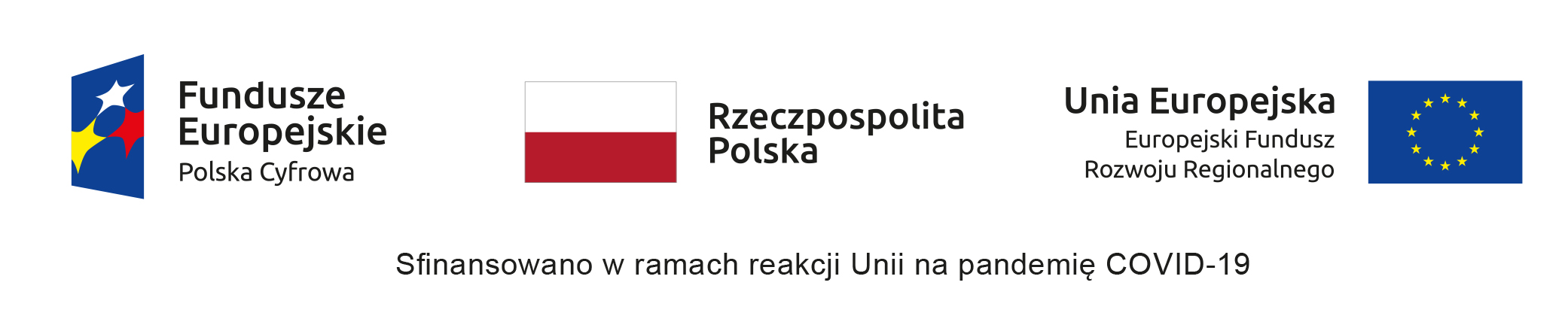 *Nazwa Wykonawcy 1: ……………………………………………………………………………………..*Nazwa Wykonawcy 2: ……………………………………………………………………………………..Oświadczenie Wykonawców wspólnie ubiegających się o udzielenie zamówieniaw odpowiedzi na ogłoszenie o zamówieniu prowadzonym w trybie przetargu nieograniczonego na dostawę pn.: „Dostawa sprzętu komputerowego dla Gminy Stargard w ramach Programu Operacyjnego Polska Cyfrowa”. Oświadczamy, że wykonamy zamówienie zgodnie z poniższym podziałem (art. 117 ust. 4 ustawy Prawo zamówień publicznych):*Wykonawca 1:………………………………………………………………………………………………………………………………………………………………………………………………………………………………………………………………………………………………………………(zakres zamówienia – usług, które wykona Wykonawca 1)*Wykonawca 2:………………………………………………………………………………………………………………………………………………………………………………………………………………………………………………………………………………………………………………(zakres zamówienia – usług, które wykona Wykonawca 2)*przekreślić gdy nie dotyczy; wypełnić lub zmodyfikować jeśli dotyczy……………………………………….				(kwalifikowany podpis elektroniczny)